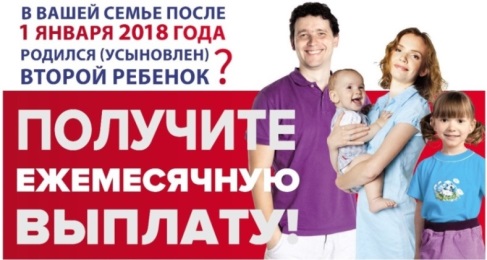 Перечень необходимых документов (сведений)1.	Документы, удостоверяющие личность, место жительства членов семьи заявителя;страховое свидетельство обязательного пенсионного страхования заявителя и членов его семьи;	2.	Документы (сведения), подтверждающие состав семьи: свидетельство о заключении брака;свидетельство о расторжении брака;	документы, подтверждающие рождение (усыновление) детей;	сведения, внесенные в паспорт гражданина Российской Федерации - заявителя; свидетельство о перемене имени (в случае изменения фамилии, имени или отчества заявителя или членов его семьи).	3.	Документы, подтверждающие установление опеки над несовершеннолетним ребенком (договор о приемной семье и акт органа опеки и попечительства о назначении опекуна или попечителя, удостоверение опекуна).4.	Разрешение органа опеки и попечительства о расходовании средств материнского капитала - в случае подачи заявления опекунами (попечителями) ребенка (детей).5.	Сведения о доходах членов семьи за 12 календарных месяцев, предшествующих месяцу подачи заявления:справка с места работы (службы, учебы) либо иной документ, подтверждающий доход каждого члена семьи за выполнение трудовых или иных обязанностей, выплаты компенсационного и стимулирующего характера, вознаграждение за выполненную работу, оказанную услугу, совершение действия в РФ, вознаграждение директоров и иные аналогичные выплаты, получаемые членами органа управления организации (совета директоров или иного подобного органа) - налогового резидента РФ, местом нахождения (управления) которой является РФ;	сведения о пособиях и выплатах заявителю (члену семьи заявителя) в соответствии с нормативными правовыми актами РФ, нормативными актами субъектов РФ в качестве мер социальной поддержки;	сведения о получении пенсии, компенсационных выплат дополнительного ежемесячного обеспечения пенсионера;	справка (сведения) о выплачиваемых студентам стипендиях и иных денежных выплат студентам, аспирантам, ординаторам, ассистентам-стажерам, докторантам, слушателям подготовительных отделений;	Перечень необходимых документов (сведений)1.	Документы, удостоверяющие личность, место жительства членов семьи заявителя;страховое свидетельство обязательного пенсионного страхования заявителя и членов его семьи;	2.	Документы (сведения), подтверждающие состав семьи: свидетельство о заключении брака;свидетельство о расторжении брака;	документы, подтверждающие рождение (усыновление) детей;	сведения, внесенные в паспорт гражданина Российской Федерации - заявителя; свидетельство о перемене имени (в случае изменения фамилии, имени или отчества заявителя или членов его семьи).	3.	Документы, подтверждающие установление опеки над несовершеннолетним ребенком (договор о приемной семье и акт органа опеки и попечительства о назначении опекуна или попечителя, удостоверение опекуна).4.	Разрешение органа опеки и попечительства о расходовании средств материнского капитала - в случае подачи заявления опекунами (попечителями) ребенка (детей).5.	Сведения о доходах членов семьи за 12 календарных месяцев, предшествующих месяцу подачи заявления:справка с места работы (службы, учебы) либо иной документ, подтверждающий доход каждого члена семьи за выполнение трудовых или иных обязанностей, выплаты компенсационного и стимулирующего характера, вознаграждение за выполненную работу, оказанную услугу, совершение действия в РФ, вознаграждение директоров и иные аналогичные выплаты, получаемые членами органа управления организации (совета директоров или иного подобного органа) - налогового резидента РФ, местом нахождения (управления) которой является РФ;	сведения о пособиях и выплатах заявителю (члену семьи заявителя) в соответствии с нормативными правовыми актами РФ, нормативными актами субъектов РФ в качестве мер социальной поддержки;	сведения о получении пенсии, компенсационных выплат дополнительного ежемесячного обеспечения пенсионера;	справка (сведения) о выплачиваемых студентам стипендиях и иных денежных выплат студентам, аспирантам, ординаторам, ассистентам-стажерам, докторантам, слушателям подготовительных отделений;	справка (сведения) о выплате пособия по безработице, материальной помощи и иных выплат безработным гражданам, а также стипендии и материальной помощи, выплачиваемой гражданам в период прохождения профессионального обучения или получения дополнительного профессионального образования по направлению органов службы занятости, выплаты безработным гражданам, принимающим участие в общественных работах, и безработным гражданам, особо нуждающимся в социальной защите, в период их участия во временных работах, а также выплаты несовершеннолетним гражданам в возрасте от 14 до 18 лет в период их участия во временных работах;	сведения о получении пособия по временной нетрудоспособности, пособия по беременности и родам, а также единовременного пособия женщинам, вставшим на учет в медицинских организациях в ранние сроки беременности, за счет средств Фонда социального страхования РФ;	сведения о ежемесячных страховых выплатах по обязательному социальному страхованию от несчастных случаев на производстве и профессиональных заболеваний;	сведения о выплатах правопреемникам умерших застрахованных лиц в случаях, предусмотренных законодательством РФ об обязательном пенсионном страховании;справка о компенсации, выплачиваемой государственным органом или общественным объединением за время исполнения государственных или общественных обязанностей;	справки о денежном довольствии (денежном содержании) военнослужащих, сотрудников органов внутренних дел РФ, учреждений и органов уголовно-исполнительной системы, таможенных органов РФ и других органов, в которых законодательством РФ предусмотрено прохождение федеральной государственной службы, связанной с правоохранительной деятельностью, а также дополнительные выплаты, имеющие постоянный характер, и продовольственное обеспечение (денежная компенсация взамен продовольственного пайка), установленные законодательством РФ.6.	Справка из военного комиссариата о призыве родителя (супруга родителя) на военную службу.7.	Решение суда и иные документы, содержащие в соответствии с законодательством РФ сведения об объявлении гражданина умершим, о признании его безвестно отсутствующим, о лишении  его родительских прав;8.	Решение суда об отмене решения суда об объявлении гражданина умершим, о признании его безвестно отсутствующим, или о лишении его родительских прав;9.	Решение суда о восстановлении в родительских правах.10.	Документ, подтверждающий реквизиты счета в кредитной организации, открытого на заявителя:договор банковского вклада (счета);	справка кредитной организации о реквизитах счета и другие документы, содержащие сведения о реквизитах счета.справка (сведения) о выплате пособия по безработице, материальной помощи и иных выплат безработным гражданам, а также стипендии и материальной помощи, выплачиваемой гражданам в период прохождения профессионального обучения или получения дополнительного профессионального образования по направлению органов службы занятости, выплаты безработным гражданам, принимающим участие в общественных работах, и безработным гражданам, особо нуждающимся в социальной защите, в период их участия во временных работах, а также выплаты несовершеннолетним гражданам в возрасте от 14 до 18 лет в период их участия во временных работах;	сведения о получении пособия по временной нетрудоспособности, пособия по беременности и родам, а также единовременного пособия женщинам, вставшим на учет в медицинских организациях в ранние сроки беременности, за счет средств Фонда социального страхования РФ;	сведения о ежемесячных страховых выплатах по обязательному социальному страхованию от несчастных случаев на производстве и профессиональных заболеваний;	сведения о выплатах правопреемникам умерших застрахованных лиц в случаях, предусмотренных законодательством РФ об обязательном пенсионном страховании;справка о компенсации, выплачиваемой государственным органом или общественным объединением за время исполнения государственных или общественных обязанностей;	справки о денежном довольствии (денежном содержании) военнослужащих, сотрудников органов внутренних дел РФ, учреждений и органов уголовно-исполнительной системы, таможенных органов РФ и других органов, в которых законодательством РФ предусмотрено прохождение федеральной государственной службы, связанной с правоохранительной деятельностью, а также дополнительные выплаты, имеющие постоянный характер, и продовольственное обеспечение (денежная компенсация взамен продовольственного пайка), установленные законодательством РФ.6.	Справка из военного комиссариата о призыве родителя (супруга родителя) на военную службу.7.	Решение суда и иные документы, содержащие в соответствии с законодательством РФ сведения об объявлении гражданина умершим, о признании его безвестно отсутствующим, о лишении  его родительских прав;8.	Решение суда об отмене решения суда об объявлении гражданина умершим, о признании его безвестно отсутствующим, или о лишении его родительских прав;9.	Решение суда о восстановлении в родительских правах.10.	Документ, подтверждающий реквизиты счета в кредитной организации, открытого на заявителя:договор банковского вклада (счета);	справка кредитной организации о реквизитах счета и другие документы, содержащие сведения о реквизитах счета.